JACKSON COUNTY SPORTS HALL OF FAMENOMINATION RULES AND PROCEDURESEFFECTIVE – MARCH, 20141.         A nominee must be a native or have been a resident or have attended school or have coached or have worked in Jackson County, Alabama.  Nominees may be or have been athletes, coaches, administrators, officials, team doctors, media, or any similar position who have made significant contributions to athletics and their respective communities.2.         Exceptions may be allowed for residency to be ten (10) years continuously, even if the nominee's achievements were made prior to moving to Jackson County.3.         A nominee must be at least 40 years old at the time of induction or inactive in the athletic category for at least five (5) years.4.         Any person may nominate someone to be considered for the Hall of Fame.  The nominator is required to provide all necessary paperwork.  An official nomination form may be requested at the following address:  Jackson County Sports Hall of Fame, 815 West Willow Street, Scottsboro, Alabama 35768.5.         All nominees will be screened intensively.  Statistics, old record books, scrapbooks, newspaper and magazine stories or clippings, etc. will be considered when possible.  Interviews about nominees may be sought by members of the Board of Directors when considered necessary.6.         While each nominee's athletic achievements will be of prime importance and consideration, his or her post-athletic record, as a citizen, will be weighed.  A person must have also proven worthy as a citizen by carrying the ideals of athletics forward into his/her occupational endeavors and community service.7.         Induction shall be held annually at a time and place to be selected by the Board of Directors.8.       Once a person is nominated, he/she will be considered each year for induction for a period of three years, without further nominations.  Following the three-year period, re-nomination will be required. 9.       Completed nomination forms can be mailed to Jackson County Sports Hall of Fame, P.O. Box 759, ScottsboroAlabama 35768 or dropped off at 815 West Willow Street, Scottsboro Alabama 35768.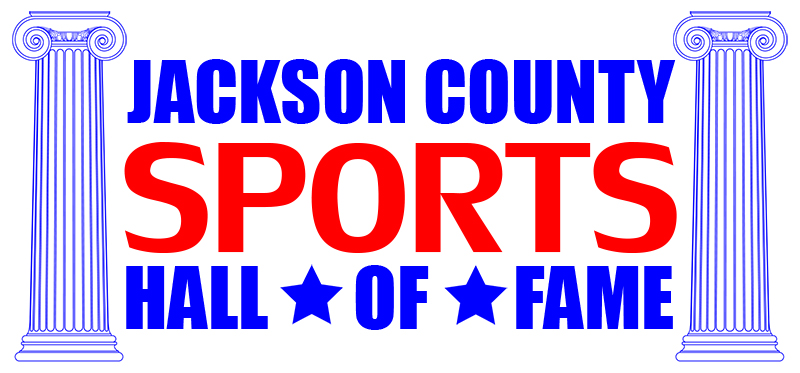 